Science Student’s Association Meeting Attendance 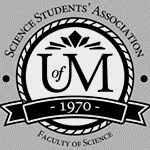 February 3rd, 2021Science Student’s Association Meeting MinutesFebruary Wednesday 3rd, 2021Called to Order: 7:16 PM
MotionsFebruary 3rd, 2021Position Name PresentPresident Eric VasasYesVice PresidentJaime McNichollYesChairpersonAnika KhanYesSecretaryJasmine TingeyYesSenatorDustin EricksonYesSenatorEmily KaloYesSenatorSerena PhilipsYesUMSU RepresentativeBryan KwakYesUMSU RepresentativeChloe McElheron YesUMSU RepresentativeKatelyn CasallaYesUMSU RepresentativeRiley ShannonNo (regrets; proxy: Stuti)Accessibility RepresentativeTristan RohatynskyNo (regrets; proxy: Kanso)Indigenous Students’ RepresentativeZoe QuillYesInternational Students’ RepresentativeJuanita GarciaYesLGBTTQ* RepresentativeN/AWomen’s RepresentativeKyra CebulaYesTreasurerJustin CruzNoDirector of AcademicsTooba RaziYesDirector of CommunicationsZachary HiebertYesDirector of Special EventsRashawna BlairYesDirector of Student ServicesNatalie NguYesExecutive Assistant Stuti GuptaYesAcademic ProgrammerEthan LinNoAcademic Programmer Fares HossainYesCommunications programmer Sem PerezNoLounge ProgrammerAishat BelloYesSpecial Events ProgrammerAndrea WarzelYesSpecial Events ProgrammerDemi AndromidasNoSpecial Events ProgrammerSion YiYesSpecial Events ProgrammerTiffany Tantakoun YesStudent Services ProgrammerDana SegalYesStudent Services ProgrammerKanso AlakaYesStudent Services ProgrammerSelina AudinoYesAcknowledgement to use of Treaty LandZoe Quill acknowledges that we are meeting on treaty land. Approval of AgendaJaime McNicholl motions to approve the amended agenda, Eric Vasas: Motion passed.Approval of Minutes Chloe McElheron motions to approve the previous meeting minutes from the meeting held on January 20th, 2021, Emily Kalo second; Motion passed.  Council Reports President & (Vice) President Eric Vasas & Jaime Report:Deans meeting Last year SSA sponsored some students for the URA – looking at doing it again – this year wanted to expand the program for more research opportunitiesWant to do three per faculty instead of just one per faculty$94,500 – out of the endowment fund Vestibules – in the armes link – connects armes to the Buller greenhouse area and the chemistry parker link – coming from the referendum fund - $230,000This includes installation as well as furniture More study space for students, better furniture b/c it’s a cold place to study in the winterNew networking areas, more help centers and more spaces for student groups – still in the works/discussing it $275,000 in total to supply these spacesRenovations in Allen for student study/help center spaces Do we see an issue for students applying for our funding services for financial help for services such as textbooks etc?Serena said should we separate the funds – so that its different from the forum that clubs use for fundingJaime said it wouldn’t be necessary to make another emergency fundEric – if there are students who cant get these resources rn or even outside COVID-19 Jaime said there is no problem keeping it to the same forum but just depends on what the specific needs are etcKatelyn said that we ended up using a significant amount of the fund for clubs etc Eric said for funding requests we either use all or most of it for clubs etcEric said that students could rent or borrow a textbook if they were in the SSA loungeSince this is n issue – coming up with way to help students get the textbooks that they need etc  will further discuss next meetingStudent emergency fund Science students – complaining about the price of textbooks or complaining about how the system is Don’t like how the wiley code – and how you cant buy just the code and not the textbookSome profs teach a lot of textbook etcJaime said it could be how the company works and not how the prof functions – possibly just how the companies workSomething like – profs choose what textbooks they choose etcIf student are complaining about it and having to buy the textbook along with the code – maybe talk to the dean to see if there is a way to purchase the codes w/out purchasing the textbooksKatelyn said – force you to buy the textbook and the code – if you’re buying both but not using the textbook is kind of pointless  Juanita – said that on an Instagram story (from Savannah) saying that students can apply for the emergency fund (UMSU) about school related issues Student emergency fund – what is being done about it Different from how the covid emergency fund works This fund just specifically relates to school, textbooks etc Possibly SSA partnering with the faculty to work on this fund together All councilors approved of thisEric and Tristan talked about Art w/ impact with UMSU and other councils Brought up with the faculty about resources etcIf anyone hears any concerns for students etc – let Jaime and eric know!Microbio wants to use some of the lockers – wondering if they need to rent them from SSA – Natalie doesn’t know whether students cleaned out their lockers – see if we should sell them? Difficult because after everything is over and how to get into contact w/ them etcEric suggested – that students can claim a locker for free etc – for certain hours etcPut it in a google forum – so that students fill in the forum and wed have everyone’s contact information etc Or have students just use it etc Having to organize it in a way that follows covid guidelines Natalie – said we could coordinate something with the profsSenateNothing to Report UMSUBryan Kwak, Chloe McElheron, Katelyn Casalla & Riley Shannon Reports:UMSU meeting January 28th, 2021PresentationsGovernance CommitteeGovernance Committee laid out calendar to when changes to the board structure will be taking place. Important to note all changes being made will not take effect until May 1st, 2022.Updates PresidentUniversity budget process starting, put out a student survey and hope to have budget recommendations ready for the incoming Executive to carry over the finish line. Training UMSU staff in sexual violence prevention and sensitivity.Met with University President, Dr. Benarroch, and Vice-Provost Students, Laurie Schnarr regarding many issues including negotiations with UMFA.AdvocacyUniversity budget process starting, put out a student survey and hope to have budget recommendations ready for the incoming Executive to carry over the finish line. Preparing GOTV campaign for possible snap spring federal election, planning to use CASA & UCRU materials.MAPSS held meeting with the new Advanced Education & Skills Minister, mostly regarding incoming Bill 33 & Provincial budget submissions. Also met with status of women secretariat regarding FIPPA/WHSA changes.Progress on UMSU Legal Clinic, could have service provided through StudentCare (Health & Dental providers) but that would be an additional $9.33 per student. Referendum would have to be held to raise fees.Community EngagementBlack History Month programming being held with BSU & UMBA. There will be different workshops and a guest speaker University sustainability committee updated them on the implementation of new waste management practices on Bannatyne Campus. This update is specifically related to the collection of waste PPE as well as ground level composting on that campus. Education materials will be created and placed near waste collection sites in order to encourage proper waste disposal. Finance & OperationsSurveying students on both possible added costs for the Legal Aid program as well as the UPass and the Health & Dental plan. GPAs and service centre reopened, other UMSU Businesses staff laid off.Participatory budgeting process to start in March.Student LifeSexual Violence Steering Committee update: considering the removal of an appeals process for those who are found to have contravened the RWLE policy in instances of sexual violence. Appeals are often a tool used by perpetrators to retraumatize survivors/intimidate them out of filing a complaint.Sav & Tino provided a welcome week presentation to incoming students for the Winter term.Healthy Sexuality Campaign happened; they gave away air pods. CommunicationsNothing to ReportCouncillor Reports Special EventsNothing to reportAcademicsNothing to reportLounge ProgrammingNothing to reportAccessibility Nothing to reportLGBTTQ*Nothing to reportWomen’s Kyra Cebula Reports:Fall 2020 Community Scholarship Recognition Had a meeting with the other community representatives to discuss the recognition that will be given to the community scholarships recipients Will be providing the winners with recognition for their achievement by congratulating them on the SSA’s Instagram page.I created the Instagram story that congratulates this year’s Womxn’s Community Scholarship recipient.The Instagram story will be posted during this week and recipients have been notified ahead of time as well as given their own copy of the post. Upcoming collaboration with SSA indigenous Representative Zoe Quill In an effort to create a sense of community as well as promote wellbeing for Indigenous students within the Faculty of Science, we will be teaming up to host bi-weekly sharing circles. The first sharing circle will be held on Thursday February 11th at 4:30pm CST.Dates are subject to change based on student feedback. Further event details continue to be discussed but will be finalized in the upcoming week.Promotion on Instagram will begin later this week and up until the day of the event.IndigenousZoe Quill Reports:Indigenous Initiative’s CommitteeRecruit students to the Wawatay program by building connections with High School studentsStudent representatives on this committee to visit high schools virtually (through some kind of sharing circle gathering) to help build this connectionCommunity Reps TeamAll five communities (Womxn’s, LGBTTQ*, Indigenous, International, and Accessibility) has a recipient for Fall 2020 Community ScholarshipsDetails have been sent to Treasurer to mail out chequesCreated an Instagram story to recognize Fall 2020 Community Scholarship recipientsPlanning to post this on Instagram sometime this week or early next weekCollaboration with UMISA and UMSU Indigenous RepresentativeA Night of Indigenous Laughs: Indigenous-themed trivia night on February 19th @ 6pm via ZoomPrizes in the form of SkipTheDishes gift cards will be awarded to the first three places (1st place - $25, 2nd place - $20, and 3rd place - $10)Poster posted on social media through both Indigenous and Science channelsCollaboration with Womxn’s RepresentativePlanning biweekly sharing circles via ZoomDates and times may vary as we learn what works through these gatheringsProviding feedback questionnaires to figure out schedule and layout of eventThemes will be included to help guide the conversationPurpose to connect with other students and provide a comfortable space to talk about anythingInternationalNothing to reportStudent ServicesNothing to reportTreasurerNothing to ReportCommittee Reports ExecutiveSSA Executive ReportFebruary 3rd 2021Plans for special events/gala, putting money towards a different event altogether?Gala most likely won’t be able to happen this year, but funds have already been allocated for it in the budget→ we should do something else. Give Rashawna and team more flexibility to plan another big event.Hard to plan an online event for an online gala Trying to find a balance – and to find something that is worthwhile for studentssuggest that we could do an escape room? Do we do a physical gala or explore different options??Exploring options – special events team will ultimately decide what to doSuggestions of an online gala, an events day, booking local artists etc live streamsChanges needed to be made to the current office hour set up- should we bring back discord hours? Should we assign a different task for 1 hour per week?No one is using the Book Me method - leave the Book Me as isNo one showed up on Discord either (which is why we moved to Book Me)Emphasis on during your hour do stuff for SSA → monitor Facebook, Insta, Discord (add messages/memes)Serena suggested doing like a weekly “Ask SSA”Changes that need to be made to the website the councillor page hasn't been updated; we’re going to ask everyone to send a photo in so that it can be updated. Make sure councillor’s page, funding form, nimbus is all up to dateMake a post about the website being updated → include that the funding form is up. Photos → wear black/neutral tones, solid-colour plain wall if possibleUpdate on PAC science – interested to if anyone has suggestions for internal candidates for the new dean of science?Presidential Advisory Committee - looking for a new dean. Confidential process otherwiseIf you have any recommendations let Katelyn know!!FUNDINGSTEM FellowshipReimbursement of Fall Expenses 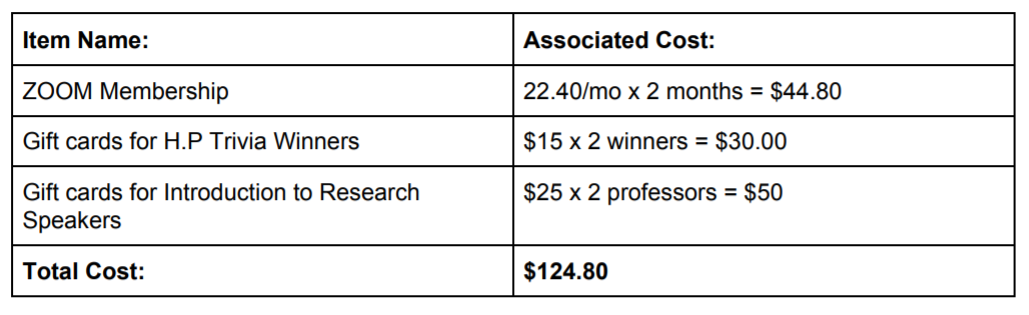 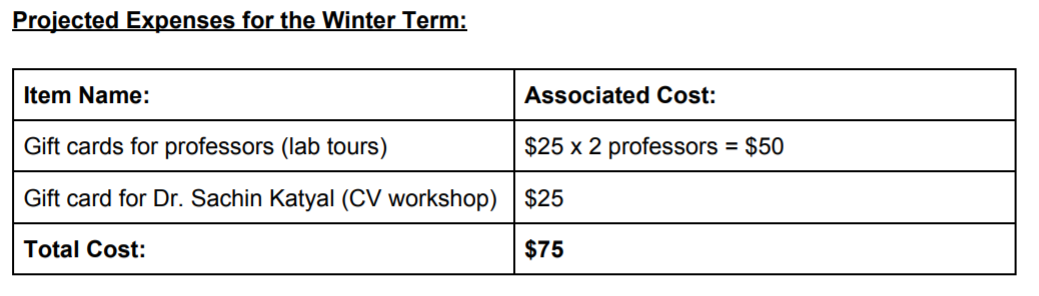 Total: $199.80Recommended to be approved by Exec.Student ClubsOPUSAlan Nguyen28 Monticello Rd. Winnipeg, MBR3Y 1L4and pay to the order of the Organization of Physics Undergraduate Students
Note:Regarding student club funding, our motion regarding providing student clubs with 2000$ in funding does not have a current deadline for requestsMarch meeting → we’d like to make a motion that if they don’t get the info sent to us before the changeover period then it won’t carry over to next year. ELECTIONSNominationsSSA requires signatures for nominations and those running for senate require more.  Senate hasn’t said shared information about how they expect to receive signatures. Idea 1Electronic signatures with student numbers UMSU general election nominations being done online (umsu.formstack.com)25-30 signatures Idea 2Personal paragraph Not the best option when the purpose of signatures is to have others want you in the positionIdea 3Have someone else vouch for you (can’t be on a slate with you or running)^ has to be a FoS prof or studentReference letter - paragraph style cover letter “Why they would be good in ___ positionDon’t have a CRO, UMSU CRO has to choose ours (Eric has emailed her)Form for CRO NameEmailFaculty250 words - Why you think you would be good at the positionResume + cover letterEmail back @ SSA TimelineEmail UMSU CRO on Jan. 29 → they choose our CROHave a form out till Feb. 5th by 4:30pm Pick CRO by the 12thMarch 1-5: NominationsMarch 8-12: CampaigningMarch: 11-12: VotingInformation Session - March 1Nominee Session with CRO - March 5SSA will create a highlight for each slate/person running Instagram Facebook DiscordHave to determine the amount of photos/etc that go on the highlight For slates 4-15 photosCRO needs to be on top of making the voting forums – for nominees etc Come to the conclusion that Idea 1 is the best option – preferred option Motion to move into closed sessionEric motions to move out of closed session, Chloe seconds; Motion passedBy-LawsNothing to reportOther BusinessImportant Dates/NotesDismissalEric motions for dismissal at 8:40 PM,  seconds Juanita ; Motion passed. Motion Regarding:  VestibuleCategory: FundingMotion: to approve $230,000 for new furniture for the vestibules from the referendum fund Motion: to approve $230,000 for new furniture for the vestibules from the referendum fund Status: PassedMoved By:  Eric Vasas
Seconded By: Emily KaloStatus: PassedMoved By:  Eric Vasas
Seconded By: Emily KaloMotion Regarding:  URA AwardsCategory: Awards/FundingMotion: to approve $94,500 dollars from the endowment fund to fund URA awards
Motion: to approve $94,500 dollars from the endowment fund to fund URA awards
Status: PassedMoved By: Eric Vasas
Seconded By: Jaime McNichollStatus: PassedMoved By: Eric Vasas
Seconded By: Jaime McNichollMotion Regarding:  Vestibule – Allen BuildingCategory: FundingMotion: to approve $275000 for new study spaces in Allen as well as other spaces in AllenMotion: to approve $275000 for new study spaces in Allen as well as other spaces in AllenStatus: PassedMoved By:  Eric Vasas
Seconded By: Chloe McElheronStatus: PassedMoved By:  Eric Vasas
Seconded By: Chloe McElheronMotion Regarding:  STEM FellowshipCategory: FundingMotion:  to approve the recommended $199.80 for the expected winter term 
Motion:  to approve the recommended $199.80 for the expected winter term 
Status: PassedMoved By: Katelyn Casalla
Seconded By: N/AStatus: PassedMoved By: Katelyn Casalla
Seconded By: N/A